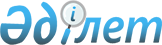 О внесении изменений в приказ исполняющего обязанности Министра национальной экономики Республики Казахстан от 2 июня 2016 года № 234 "Об утверждении Положения о Комитете по делам строительства и жилищно-коммунального хозяйства Министерства национальной экономики Республики Казахстан"
					
			Утративший силу
			
			
		
					Приказ Министра национальной экономики Республики Казахстан от 26 января 2017 года № 23. Утратил силу приказом Министра индустрии и инфраструктурного развития Республики Казахстан от 30 января 2019 года № 55.
      Сноска. Утратил силу приказом Министра индустрии и инфраструктурного развития РК от 30.01.2019 № 55.
      ПРИКАЗЫВАЮ:
      1. Внести в приказ исполняющего обязанности Министра национальной экономики Республики Казахстан от 2 июня 2016 года № 234 "Об утверждении Положения о Комитете по делам строительства и жилищно-коммунального хозяйства Министерства национальной экономики Республики Казахстан" (опубликованный в информационно-правовой системе "Әділет" 17 июня 2016 года) следующие изменения: 
      в Положении о Комитете по делам строительства и жилищно-коммунального хозяйства Министерства национальной экономики Республики Казахстан, утвержденном указанным приказом:
      пункт 7 изложить в следующей редакции:
      "7. Местонахождение Комитета: 010000, город Астана, район Есиль, проспект Мангилик Ел, здание 8.";
      пункт 17 изложить в следующей редакции:
      "17. Задача: Развитие жилищного строительства.
      Функции:
      1) участие в реализации жилищных программ;
      2) реализация единой государственной политики в сфере долевого участия в жилищном строительстве;
      3) мониторинг, сбор информации и ее обобщение по вопросам жилищного строительства;
      4) выработка предложений по вопросам улучшения государственной политики в области жилищного строительства;
      5) сбор информации о выданных разрешениях на привлечение денег дольщиков.". 
      2. Комитету по делам строительства и жилищно-коммунального хозяйства Министерства национальной экономики Республики Казахстан обеспечить:
      1) направление в течение пяти рабочих дней копии настоящего приказа в Министерство юстиции Республики Казахстан;
      2) в течение десяти календарных дней после утверждения настоящего приказа направление его копии в печатном и электронном виде на официальное опубликование в периодических печатных изданиях, а также в Республиканский центр правовой информации для внесения в Эталонный контрольный банк нормативных правовых актов Республики Казахстан;
      3) размещение настоящего приказа на интернет-ресурсе Министерства национальной экономики Республики Казахстан и на интернет-портале государственных органов;
      4) в течение десяти рабочих дней после утверждения настоящего приказа представление в Юридический департамент Министерства национальной экономики Республики Казахстан сведений об исполнении мероприятий, предусмотренных подпунктами 1), 2) настоящего пункта.
      3. Контроль за исполнением настоящего приказа возложить на курирующего вице-министра национальной экономики Республики Казахстан.
      4. Настоящий приказ вводится в действие со дня его подписания.
					© 2012. РГП на ПХВ «Институт законодательства и правовой информации Республики Казахстан» Министерства юстиции Республики Казахстан
				
      Министр
национальной экономики
Республики Казахстан

Т. Сулейменов
